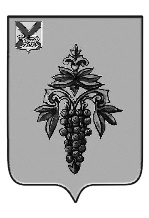 АДМИНИСТРАЦИЯ ЧУГУЕВСКОГО МУНИЦИПАЛЬНОГО РАЙОНА ПРИМОРСКОГО КРАЯ ПОСТАНОВЛЕНИЕ	10 декабря 2019 года	837-НПАс. Чугуевка                                                              Об утверждении муниципальной программы «Защита населения и территории Чугуевского муниципального округа от чрезвычайных ситуаций природного и техногенного характера и обеспечение пожарной безопасности на территории Чугуевского муниципального округа» (с изменениями: от 03 июня 2020 года № 376-НПА, от 29 марта 2021 года            № 284-НПА, от 15 марта 2022 года № 211-НПА, от 29 марта 2023 года № 288-НПА, от 23 ноября 2023 года № 1092-НПА, от 30 января 2024 года № 84-НПА)В соответствии с Федеральным законом от 21.12.1994 N 68-ФЗ "О защите населения и территорий от чрезвычайных ситуаций природного и техногенного характера", Федеральным законом от 21.12.1994 N 69-ФЗ "О пожарной безопасности", Федеральным законом от 22.07.2008 N 123-ФЗ "Технический регламент о требованиях пожарной безопасности", Федеральным законом от 06.05.2011 N 100-ФЗ "О добровольной пожарной охране", Федеральным законом от 06.10.2003 N 131-ФЗ "Об общих принципах организации местного самоуправления в Российской Федерации", законом Приморского края от 16.09.2019 №570-КЗ «О Чугуевском муниципальном округе», руководствуясь Порядком принятия решений о разработке, формировании, реализации и проведения оценки эффективности реализации муниципальных программ в администрации Чугуевского муниципального района, утвержденного постановлением администрации Чугуевского муниципального района от 08 ноября 2013 года № 936 и Уставом Чугуевского муниципального района, администрация Чугуевского муниципального районаПОСТАНОВЛЯЕТ:1. Утвердить муниципальную программу «Защита населения и территории Чугуевского муниципального округа от чрезвычайных ситуаций природного и техногенного характера и обеспечение пожарной безопасности на территории Чугуевского муниципального округа».2. Настоящее постановление вступает в силу с 01 января 2020 года и подлежит официальному опубликованию и размещению на официальном сайте Чугуевского муниципального района.3. Общее руководство и текущее управление за реализацией Программы оставляю за собой.Глава Чугуевского муниципального округа,глава администрации                                                                      Р.Ю. Деменев     
     Утвержденапостановлением администрацииЧугуевского муниципального районаот _________________ № _________ПАСПОРТ МУНИЦИПАЛЬНОЙ ПРОГРАММЫ«Защита населения и территории Чугуевского муниципального округа от чрезвычайных ситуаций природного и техногенного характера и обеспечение пожарной безопасности на территории Чугуевского муниципального округа»1. Общая характеристика сферы реализации муниципальной программы, в том числе основных проблем в указанной сфере и прогноз её развития Муниципальная программа «Защита населения и территории Чугуевского муниципального округа от чрезвычайных ситуаций природного и техногенного характера и обеспечение пожарной безопасности на территории Чугуевского муниципального округа» (далее - Программа) разработана в соответствии с Федеральным законом от 21.12.1994 № 68-ФЗ «О защите населения и территорий от чрезвычайных ситуаций природного и техногенного характера», Федеральным законом от 21.12.1994 № 69-ФЗ «О пожарной безопасности», Федеральным зако-ном от 22.07.2008 № 123-ФЗ «Технический регламент о требованиях пожарной безопасности», Федеральным законом от 06.05.2011 № 100-ФЗ «О добровольной пожарной охране», Федеральным законом от 06.10.2003 № 131-ФЗ «Об общих принципах организации местного самоуправления в Российской Федерации», постановлением Администрации Приморского края от 27.12.2019 № 916-па «Об утверждении государственной программы Приморского края «Защита населения и территории от чрезвычайных ситуаций, обеспечение пожарной безопасности людей на водных объектах Приморского края», Уставом Чугуевского муниципального округа.Выполнение мероприятий Программы, в основном, направлено на создание условий для безопасной жизнедеятельности населения Чугуевского муниципального округа, повышение уровня защиты населения и территорий и последовательное снижение рисков от чрезвычайных ситуаций, угроз природного и техногенного характера и повышение пожарной безопасности.В настоящее время сохраняется негативная тенденция изменения окружающей среды, выражающаяся в активизации неблагоприятных и опасных природных явлений. Вместе с тем риски чрезвычайных ситуаций, возникающие в процессе глобального изменения климата, несут значительную угрозу для населения и объектов экономики Чугуевского муниципального округа.В 2020 году в связи с выпадением значительного количества осадков и подъемом воды в реках Уссури, Павловка, Извилинка было прервано транспортное сообщение с селом Березовка, Пшеницыно, нанесен ущерб гражданам в виде потери урожая. В 2021 году режим чрезвычайной ситуации вводился один раз в силу прохождения шквалистого ветра с дождем и градом в районе с. Полыниха, было прекращено электроснабжение в селе Полыниха, поврежден подвесной мост через реку Уссури, в результате чего село Полыниха оказалось изолировано от транспортной инфраструктуры округа.         06 сентября 2022 года на территории Чугуевского муниципального округа был введен режим чрезвычайной ситуации, в результате которого произошёл промыв 6 участков автомобильных дорог округа, повреждено 12 мостов, нарушено транспортное сообщении с 21 населенным пунктом, в 11 селах отсутствовала связь, 4 населенных пункта остались без электроэнергии, были нарушены условия жизнедеятельности у 7449 человек, 971 человек понес частичную утрату имущества, у 63 человек полная утрата имущества. Паводком были разрушены 3 дамбы.  Обеспечение необходимого уровня пожарной безопасности и минимизация потерь вследствие пожаров являются важными факторами устойчивого социально-экономического развития муниципального округа.Положение в области обеспечения пожарной безопасности является сложным. Анализ мер по обеспечению пожарной безопасности в муниципальном округе в целом свидетельствует о недостаточном уровне данной работы. Так в 2020 году на территории Чугуевского муниципального округа зарегистрировано 148 пожаров, один человек погиб, материальный ущерб составил 8,9 млн. руб., в 2021 году зарегистрировано 168 пожаров, один человек погиб, материальный ущерб составил 6,01 млн. руб., в 2022 году зарегистрировано 157 пожаров, материальный ущерб составил 11 млн. рублей. Травмировано на пожарах за период 2020-2022 годах 3 человека, спасено на пожарах 22 человека. Большая часть пожаров происходит в жилом секторе района, причинами возникновения пожаров в основном служат неисправности электрооборудования или печного отопления, а также неосторожное обращение людей с огнем.1.1.  Основные проблемы в указанных сферах и методы их решения:Достаточно остро стоит проблема загрязнения, зарастания и заиливания водных объектов. Антропогенная нагрузка на реки нарушила гидрологический баланс водотоков. Аккумуляция наносов, техногенных загрязнителей приводит к снижению пропускной способности рек, происходит обмеление, зарастание растительностью, мелколесьем, что ведет к уменьшению пропускной способности русла и в дальнейшем к выходу воды на пойму и затоплению. Водные объекты утратили способность к самоочищению. Для предотвращения этих процессов требуется проведение комплекса мер инженерной защиты, а также необходимо проведение мероприятий по расчистке и берегоукреплению водных объектов, наносящих вред населению и объектам экономики на 35 водных объектах Чугуевского муниципального округа. На территории Чугуевского муниципального округа имеется восемь гидротехнических сооружений (противопаводковых дамб) общей протяженностью 8766,92 метра. Все гидротехнические сооружения четвертого класса, подлежат обязательному страхованию в организациях, имеющих лицензии на данный вид страхования. Эффективность мероприятий по снижению рисков и смягчению последствий чрезвычайных ситуаций природного и техногенного характера в Чугуевском муниципальном округе сильно зависит от наличия и эффективности работы систем оповещения и информирования населения и экстренных оперативных служб о ЧС, пожарах и иных происшествиях. Своевременность оповещения позволяет значительно снизить все виды ущерба, минимизировать риск гибели людей. За годы реализации Программы планируется провести реконструкцию всей системы централизованного оповещения, что позволит обеспечить возможность оповещения 100% населения муниципального округа.На сегодняшний день оповещение населения округа проводится электросиренами, электроизвещателями и переносными громкоговорителями, имеющимися в каждом селе района, также через мобильную связь и подворовой обход.  	Для оповещения населения Чугуевского муниципального округа ЕДДС Чугуевского муниципального района, расположенная по адресу с. Чугуевка ул. 50 лет Октября 193, оснащена аппаратурой П-166 М КПУ, к которой подключены 6 оконечных устройств.Для полного охвата населения необходима установка еще одного оконечного устройства в с. Чугуевка со стороны с. Соколовка, а также необходимо заменить 13 малоэффективных ручных электросирены С-120 на более мощные и эффективные электросирены LK-M2. Позднее обнаружение пожара в жилом секторе способствует развитию пожара до крупных размеров и препятствует тушению его на ранней стадии.Данной Программой предусмотрена установка автоматических пожарных извещателей в помещениях жилых домов социально незащищённых граждан. Основную группу риска представляют многодетные семьи и люди с ограниченными возможностями передвижения. Тушение пожаров в муниципальном округе осуществляет КГКУ 30 ОПС в состав которого входит три пожарных части дислоцирующихся в с. Чугуевка, с. Верхняя Бреевка и с. Шумный. В 21 населенном пункте округа время прибытия пожарного подразделения к месту пожара превышает 20 минут, что является нарушением требований технического регламента о пожарной безопасности и дает возможность развитию пожара до крупных размеров. Решением данной проблемы является создание подразделений добровольной пожарной охраны в незащищенных населенных пунктах. Добровольным пожарным необходимо пройти обучение по тактико-специальной подготовке в учебно-методическом центре МЧС России по Приморскому краю. Исходя из того, что в населенных пунктах до 500 жителей минимальное количество добровольных пожарных должно быть три человека, а в населенных пунктах свыше 500 жителей минимум пять человек, получаем минимальное количество добровольцев 70 человек. Все добровольцы входят в состав добровольной пожарной команды Приморского края, где страхование добровольных пожарных проводится из краевого бюджета. В каждом селе на вооружении добровольной пожарной охраны имеется пожарная мотопомпа, однако в связи с тем, что во всех селах кроме Чугуевки отсутствуют сети пожарных гидрантов, объекты жилого сектора не обеспечены наружным противопожарным водоснабжением, использование мотопомп невозможно или сильно затруднено. Решением данной проблемы может явится приобретение прицепов к легковым автомобилям с установкой на них пластиковых емкостей объемом 1000-1500 литров и имеющихся мотопомп. С помощью такого прицепа имеется возможность закачки воды из пожарного водоисточника, подвоз ее к месту пожара и тушение пожара с подачей воды мотопомпой. С учетом того, что в с. Ленино уже имеется возимая пожарная емкость необходимо приобретение ещё 20 прицепов с емкостями.В связи с тем, что реки, протекающие в близи сел на территории Чугуевского муниципального округа, являются горными и часто меняют свои русла, не представляется возможным обустройство стационарных пирсов для забора воды пожарной техникой в любое время года. Решить данную проблему может обустройство искусственных заглубленных пожарных водоемов в села округа в нормативном радиусе до 200 метров от социально-значимых объектов. В 9 селах округа искусственные пожарные водоемы имеются. Исходя из требований СП1013130.2009 «Наружное противопожарное водоснабжение» необходимо оборудование искусственных заглубленных пожарных водоемов общим объемом по 54 м3 в 20 селах округа. Так же необходимо поддержание в надлежащем состоянии подъездов пожарной техники к водоисточникам в любое время года. 13 населенных пунктов округа граничат в непосредственной близости с лесными участками, соответственно потенциально подвержены угрозе распространения лесных пожаров на объекты жилого сектора. Для ликвидации данной угрозы необходимо ежегодно в осенний период времени обустройство минерализованных полос и выполнение других противопожарных мероприятий (опашка, косьба). Так же необходимо создание и материальное стимулирование патрульных, патрульно-маневренных, маневренных и патрульно-контрольных групп, оснащение их воздуходувками и ранцевыми лесными опрыскивателями. Одной из причин возникновения пожаров, гибели и травмирования людей на пожарах является незнание жителями округа элементарных требований пожарной безопасности и правилам поведения в случае возникновения пожара. Необходимо проведение агитационной пропаганды, изготовление и установка банеров, плакатов и листовок на противопожарную тематику, а также применение эффективных систем оповещения населения о пожаре». 2. Цели и задачи Программы2.1. Целями Программы являются: - снижение рисков от чрезвычайных ситуаций, повышение защиты населения и территории муниципального округа от угроз природного и техногенного характера;- обеспечение защищенности населения и объектов экономики от наводнений и иного негативного воздействия вод;- обеспечение эффективного мониторинга чрезвычайных ситуаций природного и техногенного характера в муниципальном округе;- обеспечение взаимодействия и координации действий органов управления и сил по предупреждению и ликвидации чрезвычайных ситуаций, обеспечению общественной безопасности и охране правопорядка;- создание и обеспечение необходимых условий для повышения пожарной безопасности населенных пунктов, защищенности граждан, организаций от пожаров, предупреждения и смягчения их последствий, а также повышение степени готовности всех сил и средств для тушения.2.2. Задачами Программы являются:- развитие и совершенствование системы мониторинга, чрезвычайных ситуаций природного и техногенного характера;- развитие и совершенствование технических средств защиты населения от опасностей, обусловленных возникновением чрезвычайных ситуаций;- обеспечение и поддержание высокой готовности сил и средств системы защиты населения и территорий от чрезвычайных ситуаций природного и техногенного характера;- обеспечение надлежащего состояния пожарной безопасности населенных пунктов Чугуевского муниципального округа в особенности населенных пунктов потенциально подверженных угрозе природных пожаров;- обеспечение надлежащего состояния источников противопожарного водоснабжения;- организация обучения мерам пожарной безопасности и пропаганда пожарно-технических знаний;- развитие материально-технической базы и переоснащение средств пожаротушения;- участие граждан и организаций в добровольной пожарной охране, в т.ч. участия в борьбе с пожарами.3. Целевые индикаторы и показатели ПрограммыЦелевые показатели Программы соответствуют приоритетам, целям и задачам Программы. Показывают улучшение основных показателей безопасности жизнедеятельности населения округа за анализируемый период; увеличение доли позитивных субъективных оценок изменений в социально-экономической ситуации в округе, происшедших за анализируемый период реализации Программы.Перечень показателей Программы носит открытый характер и предусматривает возможность корректировки в случае выявления обстоятельств, существенно влияющих на развитие соответствующих направлений деятельности. Сведения о целевых индикаторах и показателях Программы приведены в приложении №1 к настоящей Программе.  4. Перечень мероприятий ПрограммыОбобщенная характеристика реализуемых в составе муниципальной программы разделов и отдельных мероприятий приведена в приложении №2 к настоящей Программе. 5. Механизм реализации Программы Общее руководство реализацией Программы осуществляется Первым заместителем главы Чугуевского муниципального округа, текущее возлагается на его заместителей. Координацию с краевыми и программами, Приморского края и Чугуевского муниципального округа на период до 2025 года осуществляет отдел по делам ГО и ЧС администрации Чугуевского муниципального округа. В его функции также входит: контроль, мониторинг, корректировка Программы в зависимости от изменений социально-экономических условий; информационное сопровождение реализации Программы.Ответственный исполнитель:- организует реализацию муниципальной программы, обеспечивает внесение изменений в Программу и несет ответственность за достижение целевых индикаторов, показателей Программы, а также ожидаемых результатов ее реализации;- предоставляет ежеквартально, в срок до 25 числа месяца, следующего за отчетным кварталом, в управление экономического развития и потребительского рынка:- информацию о степени выполнения подпрограмм и отдельных мероприятий Программы;- информацию о расходовании бюджетных и внебюджетных средств на реализацию Программы;- сведения о достижении значений целевых индикаторов, показателей Программы;-  подготавливает   до 1 марта года, следующего за отчетным годом, годовой отчет о ходе реализации и оценке эффективности реализации Программы;  - ежегодно, не позднее 15 декабря текущего финансового года, направляет в финансовое управление и управление экономического развития и потребительского рынка план реализации Программы на очередной финансовый год и плановый период.Соисполнители обеспечивают реализацию подпрограмм, отдельных мероприятий, в реализации которых предполагается их участие.В процессе реализации Программы ответственный исполнитель вправе по согласованию с соисполнителями принимать решения о внесении изменений в Программу, подпрограммы и отдельные мероприятия, в том числе в соответствии с действующим законодательством Российской Федерации в объемы бюджетных ассигнований.Решение о внесении изменений в Программу, подпрограммы и отдельные мероприятия принимается ответственным исполнителем при условии, что планируемые изменения не приведут к ухудшению плановых значений целевых индикаторов, показателей Программы, а также к увеличению сроков исполнения мероприятий Программы. 6. Ресурсное обеспечение Программы«Источником финансирования Программы являются средства бюджета Чугуевского муниципального округа. Объемы финансирования мероприятий Программы за счет средств бюджета Чугуевского муниципального округа и прогнозной оценки средств бюджета Приморского края привлекаемых на реализацию целей Программы составляют: 235 573 722,60 рублей, в том числе:В 2023 году – 490 889,68 рублей; В 2024 году – 34 480 647,20 рублей; В 2025 году – 76 340 866,85 рублей; В 2026 году – 76 340 866,85 рублей; В 2027 году – 12 960 226,01 рублей; В 2028 году – 12 960 226,01 рублей; В 2029 году – 11 000 000,00 рублей; В 2030 году – 11 000 000,00 рублей.в том числе из средств бюджета муниципального округа – 86 635 346,63 рублей, в том числе по годам: 2023 году – 490 889,68 рублей; 2024 году – 12 303 552,91 рублей; 2025 году – 12 960 226,01 рублей; 2026 году – 12 960 226,01  рублей; 2027 году – 12 960 226,01 рублей; 2028 году – 12 960 226,01 рублей; 2029 году – 11 000 000,00 рублей; 2030 году -  11 000 000,00 рублей.в том числе из краевого бюджета – 148 938 375,97 рублей, в том числе по годам:2023 году – 0,00 рублей; 2024 году – 22 177 094,29 рублей; 2025 году – 63 380 640,84 рублей; 2026 году – 63 380 640,84 рублей; 2027 году – 0,00 рублей; 2028 году – 0,00 рублей; 2029 году – 0,00 рублей; 2030 году -  0,00 рублей.Объемы финансирования мероприятий Программы подлежат уточнению в соответствии с бюджетом Чугуевского муниципального округа на соответствующий год, исходя из его возможностей.Информация о ресурсном обеспечении муниципальной программы за счет средств бюджета Чугуевского муниципального округа и привлекаемых средств краевого бюджета приведена в приложении № 3 к настоящей Программе».   7. Сроки и этапы реализации ПрограммыРеализация Программы осуществляется в два этапа, охватывающий период с 2020 по 2030 годы;          этап I 2020-2022 годы;  этап II 2023-2030 годы.Приложение № 1                                                                                                                                                           к муниципальной программе «Защита населения и                                                                                                                                                           территории Чугуевского муниципального округа                                                                                                                                          от чрезвычайных ситуаций природного                                                                                                                   и техногенного характера                                                                                                                                        и обеспечение пожарной безопасности                                                                                                                    на территории Чугуевского                                                                                                                                                 муниципального округа»СВЕДЕНИЯО ЦЕЛЕВЫХ ИНДИКАТОРАХ, ПОКАЗАТЕЛЯХ МУНИЦИПАЛЬНОЙ ПРОГРАММЫ«Защита населения и территории Чугуевского муниципального округа от чрезвычайных ситуаций природного и техногенного характера и обеспечение пожарной безопасности на территории Чугуевского муниципального                                                                                                               округа»Приложение № 2                                                                                                                                                  к муниципальной программе «Защита населения и                                                                                                                                                           территории Чугуевского муниципального округа                                                                                                                                          от чрезвычайных ситуаций природного                                                                                                                   и техногенного характера                                                                                                                                        и обеспечение пожарной безопасности                                                                                                                    на территории Чугуевского                                                                                                                                                 муниципального округа»ОБОБЩЕННАЯ ХАРАКТЕРИСТИКАРЕАЛИЗУЕМЫХ, В СОСТАВЕ МУНИЦИПАЛЬНОЙ ПРОГРАММЫОТДЕЛЬНЫХ МЕРОПРИЯТИЙ«Защита населения и территории Чугуевского муниципального округа от чрезвычайных ситуаций природного и техногенного характера и обеспечение пожарной безопасности на территории Чугуевского муниципального                                                                                                               округа»Приложение № 3                                                                                                                                                             к муниципальной программе «Защита населения                                                                                                                                                            и территории Чугуевского муниципального округа                                                                                                                                        от чрезвычайных ситуаций природного                                                                                                                 и техногенного характера                                                                                                                                       и обеспечение пожарной безопасности                                                                                                                   на территории Чугуевского                                                                                                                                                муниципального округа»ИНФОРМАЦИЯО РЕСУРСНОМ ОБЕСПЕЧЕНИИ МУНИЦИПАЛЬНОЙ ПРОГРАММЫ ЗА СЧЕТ СРЕДСТВ БЮДЖЕТА ЧУГУЕВСКОГО МУНИЦИПАЛЬНОГО ОКРУГА И ПРИВЛЕКАЕМЫХ СРЕДСТВ КРАЕВОГО БЮДЖЕТА«Защита населения и территории Чугуевского муниципального округа от чрезвычайных ситуаций природного и техногенного характера и обеспечение пожарной безопасности на территории Чугуевского муниципального                                                                                                               округа»Ответственный исполнитель муниципальной программы                        Отдел по делам гражданской обороны и чрезвычайных ситуаций администрации Чугуевского муниципального округаСоисполнители муниципальной программы                                    Муниципальное бюджетное учреждение «Специализированная коммунальная служба»Структура муниципальной программы:                                       Подпрограммы                                                           НетОтдельные мероприятия                                                    1. "Предупреждение, ликвидация, снижение рисков и смягчение последствий чрезвычайных ситуаций природного и техногенного характера, на территории Чугуевского муниципального округа» 2. " Обеспечение пожарной безопасности на территории Чугуевского муниципального округа»Реквизиты нормативных правовых актов, которыми утверждены государственныепрограммы РФ, Приморского края                        Постановление Администрации Приморского края №916-па от 27 декабря 2019 года «Об утверждении государственной программы Приморского края «Защита населения и территории от чрезвычайных ситуаций, обеспечение пожарной безопасности и безопасности людей на водных объектах Приморского края»Цели муниципальной программы                                             Снижение рисков от чрезвычайных ситуаций;Повышение защиты населения и территории муниципального округа от угроз природного и техногенного характера;Обеспечение защищенности населения и объектов экономики от наводнений и иного негативного воздействия вод;Обеспечение эффективного мониторинга чрезвычайных ситуаций природного и техногенного характера в муниципальном округе;Обеспечение взаимодействия и координации действий органов управления и сил по предупреждению и ликвидации чрезвычайных ситуаций, обеспечению общественной безопасности и охране правопорядка;Создание и обеспечение необходимых условий для повышения пожарной безопасности населенных пунктов, защищенности граждан, организаций от пожаров, предупреждения и смягчения их последствий, а также повышение степени готовности всех сил и средств для тушения.Задачи муниципальной программы                                           1. Развитие и совершенствование системы мониторинга, чрезвычайных ситуаций природного и техногенного характера;2. Развитие и совершенствование технических средств защиты населения от опасностей, обусловленных возникновением чрезвычайных ситуаций;3. Обеспечение и поддержание высокой готовности сил и средств системы защиты населения и территорий от чрезвычайных ситуаций природного и техногенного характера;4. Обеспечение надлежащего состояния пожарной безопасности населенных пунктов Чугуевского муниципального округа в особенности населенных пунктов потенциально подверженных угрозе природных пожаров;5.Обеспечение надлежащего состояния источников противопожарного водоснабжения;6. Организация обучения мерам пожарной безопасности и пропаганда пожарно-технических знаний;7. Развитие материально-технической базы и переоснащение средств пожаротушения;8.  Участие граждан и организаций в добровольной пожарной охране, в т.ч. участия в борьбе с пожарами.Целевые индикаторы, показатели муниципальной программы                   Количество населенных пунктов, пострадавших в результате деструктивных событий, связанных с паводками; Количество жилых домов, пострадавших в результате паводков;Количество зарегистрированных пожаров;Количество проведенных профилактических мероприятий по предотвращению пожаров;Численность погибшего и травмированного населения (на пожарах).Этапы и сроки реализации муниципальной программы                         Программа реализуется в два этапаЭтап I 2020 – 2022 годыЭтап II 2023 – 2030 годыОбъем средств бюджета Чугуевского муниципального округа на финансирование муниципальной программы и прогнозная оценка привлекаемых  на реализацию ее целей средств федерального, краевого бюджетов,    внебюджетных источников                                                  Общий объем финансирования Программы на 2023-2030 годы составляет – 235 573 722,60 рублей, в том числе по годам:2023 году – 490 889,68 рублей;2024 году – 34 480 647,20 рублей;2025 году – 76 340 866,85 рублей;2026 году – 76 340 866,85 рублей;2027 году – 12 960 226,01 рублей;2028 году – 12 960 226,01 рублей;2029 году – 11 000 000,00 рублей;2030 году – 11 000 000,00 рублей.в том числе из средств бюджета муниципального округа – 86 635 346,63 рублей, в том числе по годам:2023 году – 490 889,68 рублей;2024 году – 12 303 552,91 рублей;2025 году – 12 960 226,01 рублей;2026 году – 12 960 226,01  рублей;2027 году – 12 960 226,01 рублей;2028 году – 12 960 226,01 рублей;2029 году – 11 000 000,00 рублей;2030 году -  11 000 000,00 рублей.в том числе из краевого бюджета – 148 938 375,97 рублей, в том числе по годам:2023 году – 0,00 рублей;2024 году – 22 177 094,29 рублей;2025 году – 63 380 640,84 рублей;2026 году – 63 380 640,84 рублей;2027 году – 0,00 рублей;2028 году – 0,00 рублей;2029 году – 0,00 рублей;2030 году -  0,00 рублей.Ожидаемые результаты реализации муниципальной программы                  Реализация Программы в полном объёме позволит повысить уровень защищённости населения и территории Чугуевского муниципального округа от опасностей, обусловленных возникновением чрезвычайных ситуаций природного и техногенного характера;В результате реализации мероприятий Программы:1. Количество населенных пунктов, пострадавших в результате деструктивных событий, связанных с паводками, будет снижено до 5 единиц;2. Количество водных объектов и водоотводных канав, подлежащих расчистке и берегоукреплению, увеличится до 32;3. Количество зарегистрированных пожаров сократится до 105;4. Количество проведенных профилактических мероприятий по предотвращению пожаров будет увеличено до 150 в год;5. Численность погибшего и травмированного населения (на пожарах) сократится до 0.№ п/п   Целевой      индикатор,    показатель  (наименование) Единица измеренияЗначение целевого индикатора, показателя (по годам)Значение целевого индикатора, показателя (по годам)Значение целевого индикатора, показателя (по годам)Значение целевого индикатора, показателя (по годам)Значение целевого индикатора, показателя (по годам)Значение целевого индикатора, показателя (по годам)№ п/п   Целевой      индикатор,    показатель  (наименование) Единица измеренияОтчетный финансовый 2022 год20232024 2025 202620272028202920301. Предупреждение, ликвидация, снижение рисков и смягчение последствий чрезвычайных ситуаций природного и техногенного характера, на территории Чугуевского муниципального округа1. Предупреждение, ликвидация, снижение рисков и смягчение последствий чрезвычайных ситуаций природного и техногенного характера, на территории Чугуевского муниципального округа1. Предупреждение, ликвидация, снижение рисков и смягчение последствий чрезвычайных ситуаций природного и техногенного характера, на территории Чугуевского муниципального округа1. Предупреждение, ликвидация, снижение рисков и смягчение последствий чрезвычайных ситуаций природного и техногенного характера, на территории Чугуевского муниципального округа1. Предупреждение, ликвидация, снижение рисков и смягчение последствий чрезвычайных ситуаций природного и техногенного характера, на территории Чугуевского муниципального округа1. Предупреждение, ликвидация, снижение рисков и смягчение последствий чрезвычайных ситуаций природного и техногенного характера, на территории Чугуевского муниципального округа1. Предупреждение, ликвидация, снижение рисков и смягчение последствий чрезвычайных ситуаций природного и техногенного характера, на территории Чугуевского муниципального округа1. Предупреждение, ликвидация, снижение рисков и смягчение последствий чрезвычайных ситуаций природного и техногенного характера, на территории Чугуевского муниципального округа1. Предупреждение, ликвидация, снижение рисков и смягчение последствий чрезвычайных ситуаций природного и техногенного характера, на территории Чугуевского муниципального округа1. Предупреждение, ликвидация, снижение рисков и смягчение последствий чрезвычайных ситуаций природного и техногенного характера, на территории Чугуевского муниципального округа1. Предупреждение, ликвидация, снижение рисков и смягчение последствий чрезвычайных ситуаций природного и техногенного характера, на территории Чугуевского муниципального округа1. Предупреждение, ликвидация, снижение рисков и смягчение последствий чрезвычайных ситуаций природного и техногенного характера, на территории Чугуевского муниципального округа1. 1.Количество населенных пунктов пострадавших в результате деструктивных событий, связанных с паводкамиед.28151110987651.2.Количество водных объектов и водоотводных канав, подлежащих расчистке и берегоукреплению.ед.266666    6     662. Обеспечение пожарной безопасности на территории Чугуевского муниципального округа2. Обеспечение пожарной безопасности на территории Чугуевского муниципального округа2. Обеспечение пожарной безопасности на территории Чугуевского муниципального округа2. Обеспечение пожарной безопасности на территории Чугуевского муниципального округа2. Обеспечение пожарной безопасности на территории Чугуевского муниципального округа2. Обеспечение пожарной безопасности на территории Чугуевского муниципального округа2. Обеспечение пожарной безопасности на территории Чугуевского муниципального округа2. Обеспечение пожарной безопасности на территории Чугуевского муниципального округа2. Обеспечение пожарной безопасности на территории Чугуевского муниципального округа2. Обеспечение пожарной безопасности на территории Чугуевского муниципального округа2. Обеспечение пожарной безопасности на территории Чугуевского муниципального округа2. Обеспечение пожарной безопасности на территории Чугуевского муниципального округа2.1.Количество зарегистрированных пожаровед.157140135130125120 1151101052.2.Количество проведенных профилактических мероприятий по предотвращению пожаров в год  ед.1101151201251301351401451502.3. Численность погибшего и травмированного населения (на пожарах)ед.632000000№ п/пНаименование  подпрограммы,  отдельногомероприятия   муниципальной  программыОтветственныйисполнитель,соисполнителиСрок         реализацииСрок         реализацииСрок         реализации№ п/пНаименование  подпрограммы,  отдельногомероприятия   муниципальной  программыОтветственныйисполнитель,соисполнителиНачалареализацииподпрограмммы, отдельного мероприятияОкончанияреализацииподпрограммы, отдельного мероприятияОжидаемыйрезультат(краткоеописание) 1       2            3            4            5          6    1.Предупреждение, ликвидация, снижение рисков и смягчение последствий чрезвычайных ситуаций природного и техногенного характера, на территории Чугуевского муниципального округа 202320301.1Проведение комплекса мероприятий по расчистке и берегоукреплению водных объектов, а также водоотводных канавОтдел по делам ГО и ЧС администрации Чугуевского муниципального округа20232030Значительное снижение ущерба, наносимого паводками 1.2Оплата расходов на составление сметных расчетов по проведению инженерной защиты, расчистке, углублению и берегоукреплению водных объектов, а также водосточных канав, и на проведение экспертизы данных сметных расчетовОтдел по делам ГО и ЧС администрации Чугуевского муниципального округа20232030Повышение эффективности использования бюджетных средств1.3Обязательное страхование гидротехнических сооружений, состоящих на балансе администрации Чугуевского муниципального округаОтдел по делам ГО и ЧС администрации Чугуевского муниципального округа20232030Значительное снижение ущерба, наносимого паводками1.4Проведение ежегодного обслуживания, текущего ремонта данных гидротехнических сооружений, а также удаление древесно-кустарниковой растительности ежегодноОтдел по делам ГО и ЧС администрации Чугуевского муниципального округа20232030Значительное снижение ущерба, наносимого паводками1.5Приобретение, установка и техническое обслуживание (включая ремонт) звуковых систем оповещения населенияОтдел по делам ГО и ЧС администрации Чугуевского муниципального округа20232030Увеличение эффективности муниципальной системы информирования и оповещения населения, доведя до 100% охвата населения округа1.6 Приобретение товаров для заложения в материальный резерв администрации Чугуевского муниципального округа для ликвидации чрезвычайных ситуаций природного и техногенного характера, в соответствии с утверждённой номенклатуройОтдел по делам ГО и ЧС администрации Чугуевского муниципального округа20232030Увеличение эффективности мер по ликвидации чрезвычайных ситуаций и обеспечению жизнедеятельности населения1.7Приобретение печатной продукции (географических карт, карт – схем и т.п.) для оформления планирующих документов в области гражданской обороны и предупреждения, и ликвидации чрезвычайных ситуаций природного и техногенного характера, в соответствии с действующим законодательствомОтдел по делам ГО и ЧС администрации Чугуевского муниципального округа20232030Приведение в соответствие с действующим законодательством планирующих документов в области гражданской обороны и предупреждения, и ликвидации чрезвычайных ситуаций природного и техногенного характера 1.8Приобретение специализированной  техники на условиях лизинга в целях осуществления мероприятий по защите населения и территории от чрезвычайных ситуаций природного и техногенного характераОтдел по делам ГО и ЧС администрации Чугуевского муниципального округа20242028Увеличение эффективности мер по ликвидации чрезвычайных ситуаций и обеспечению жизнедеятельности населения2.Обеспечение пожарной безопасности на территории Чугуевского муниципального округа2.1Приобретение дополнительных знаков «Пожарный водозабор» с указателями направленияОтдел по делам ГО и ЧС администрации Чугуевского муниципального округа20232030Увеличение эффективности работы пожарных подразделений2.2Приобретение и установка баннеров, плакатов, аншлагов с информацией о мерах предосторожности с огнем и о введении особого противопожарного режима в годОтдел по делам ГО и ЧС администрации Чугуевского муниципального округа20232030Снизить риски пожаров и смягчить их возможные последствия2.3Приобретение и распространение информационных листовок, памяток и брошюр на тематику пожарной безопасностиОтдел по делам ГО и ЧС администрации Чугуевского муниципального округа20232030Снизить риски пожаров и смягчить их возможные последствия2.4Проведение агитационно-массовой работы с целью привлечения населения в ряды добровольных пожарныхОтдел по делам ГО и ЧС администрации Чугуевского муниципального округа20232030Увеличение количества добровольных пожарных дружин2.5Создание условий деятельности добровольной пожарной охраны и стимулирование участия граждан и организаций в добровольной пожарной охранеОтдел по делам ГО и ЧС администрации Чугуевского муниципального округа20232030Увеличение эффективности деятельности добровольной пожарной охраны2.6Оборудование, обновление противопожарных разрывов для недопущения переброса природных пожаров на территории населенных пунктов, а также оплата расходов на составление сметных расчетов на проведение данных работОтдел по делам ГО и ЧС администрации Чугуевского муниципального округа20232030Снизить риски пожаров и смягчить их возможные последствия2.7Проведение мероприятий по удалению сухой растительности на территории населенных пунктов и заброшенных домовладениях, а также оплата расходов на составление сметных расчетов на проведение данных работОтдел по делам ГО и ЧС администрации Чугуевского муниципального округа20232030Снизить риски пожаров и смягчить их возможные последствия2.8Поддержание в исправном состоянии источников наружного противопожарного водоснабжения;Отдел по делам ГО и ЧС администрации Чугуевского муниципального округа20232030Снизить риски пожаров и смягчить их возможные последствия2.9Обустройство подъездов к местам забора воды (расчистка снега, грейдеровка, подсыпка), подготовка к эксплуатации и содержание водозаборов в зимний период, а также оплата расходов на составление сметных расчетов на проведение данных работОтдел по делам ГО и ЧС администрации Чугуевского муниципального округа20232030Снизить риски пожаров и смягчить их возможные последствия2.10Оборудование жилых домов социально-незащищенных граждан автономными пожарными извещателямиОтдел по делам ГО и ЧС администрации Чугуевского муниципального округа20232030Снизить риски пожаров и смягчить их возможные последствия2.11Приобретение передвижных емкостей для воды с возможностью установки на них имеющихся мотопомп, оборудованияОтдел по делам ГО и ЧС администрации Чугуевского муниципального округа20232030Снизить риски пожаров и смягчить их возможные последствия2.12Приобретение и обслуживание (ремонт) мотопомп и пожарных рукавов к ним для тушения ландшафтных пожаров, а также приобретение ледобуров, спец. одежды и инвентаря для добровольных пожарных по селамОтдел по делам ГО и ЧС администрации Чугуевского муниципального округа20232030Увеличение эффективности деятельности добровольных пожарных обществ на территории Чугуевского муниципального округа2.13Приобретение воздуходувок для тушения полевых пожаровОтдел по делам ГО и ЧС администрации Чугуевского муниципального округа 20232030Увеличение эффективности деятельности добровольных пожарных обществ на территории Чугуевского муниципального округа2.14Приобретение противопожарных ранцев-опрыскивателей, зажигательных аппаратов и таблеток-смачивателей для РЛООтдел по делам ГО и ЧС администрации Чугуевского муниципального округа20232030Увеличение эффективности деятельности добровольных пожарных обществ на территории Чугуевского муниципального округа№п/пНаименование программы, подпрограммы, мероприятия,отдельного мероприятияГРБСИсточник ресурсного обеспеченияРасходы на реализацию программы (руб.), годыРасходы на реализацию программы (руб.), годыРасходы на реализацию программы (руб.), годыРасходы на реализацию программы (руб.), годыРасходы на реализацию программы (руб.), годыРасходы на реализацию программы (руб.), годыРасходы на реализацию программы (руб.), годыРасходы на реализацию программы (руб.), годыРасходы на реализацию программы (руб.), годы№п/пНаименование программы, подпрограммы, мероприятия,отдельного мероприятияГРБСИсточник ресурсного обеспечения20232024202520262027202820292030Всего12345678910111213Муниципальная программа «Защита населения и территории Чугуевского муниципального округа от чрезвычайных ситуаций природного и техногенного характера и обеспечение пожарной безопасности на территории Чугуевского Всего490 889,6834 480 647,2076 340 866,8576 340 866,8512 960 226,0112 960 226,0111 000 000,0011 000 000,0023 557 3722,60Муниципальная программа «Защита населения и территории Чугуевского муниципального округа от чрезвычайных ситуаций природного и техногенного характера и обеспечение пожарной безопасности на территории Чугуевского Краевой бюджет0,0022 177 094,2963 380 640,8463 380 640,840,000,000,000,00148 938 375,97Муниципальная программа «Защита населения и территории Чугуевского муниципального округа от чрезвычайных ситуаций природного и техногенного характера и обеспечение пожарной безопасности на территории Чугуевского Бюджет Чугуевского муниципального округа490 889,6812 303 552,9112 960 226,0112 960 226,0112 960 226,0112 960 226,0111 000 000,0011 000 000,0086 635 346,631.Основное мероприятие «Предупреждение, ликвидация, снижение рисков и смягчение последствий чрезвычайных ситуаций природного и техногенного характера, на территории Чугуевского муниципального округа»Администрация Чугуевского муниципального округаВсего307 114,5633 501 105,3475 840 866,8575 840 866,8512 460 226,0112 460 226,01 10 500 000,0010 500 000,00231 410 405,621.Основное мероприятие «Предупреждение, ликвидация, снижение рисков и смягчение последствий чрезвычайных ситуаций природного и техногенного характера, на территории Чугуевского муниципального округа»Администрация Чугуевского муниципального округаКраевой бюджет0,0022177094,2963380640,8463380640,840,000,000,000,00148 938 375,971.Основное мероприятие «Предупреждение, ликвидация, снижение рисков и смягчение последствий чрезвычайных ситуаций природного и техногенного характера, на территории Чугуевского муниципального округа»Администрация Чугуевского муниципального округаБюджет Чугуевского муниципального округа307 114,5611 324 011,0512 460 226,0112 460 226,0112 460 226,0112 460 226,0110 500 000,0010 500 000,0082 472 029,65 1.1Предпроектные работы по определению мероприятий по защите от негативного воздействия водАдминистрация Чугуевского муниципального округаВсего0,00600 000,000,000,000,000,000,000,00600 000,00 1.1Предпроектные работы по определению мероприятий по защите от негативного воздействия водАдминистрация Чугуевского муниципального округаКраевой бюджет0,000,000,000,000,000,000,000,000,00 1.1Предпроектные работы по определению мероприятий по защите от негативного воздействия водАдминистрация Чугуевского муниципального округаБюджет Чугуевского муниципального округа0,00600 000,000,000,000,000,000,000,00600 000,001.2Обеспечение мер по предупреждению, ликвидации, снижение и смягчение рисков последствий ЧСАдминистрация Чугуевского муниципального округаВсего307 114,5610 500 000,0010 500 000,0010 500 000,0010 500 000,0010 500 000,0010 500 000,0010 500 000,0073 807 114,561.2Обеспечение мер по предупреждению, ликвидации, снижение и смягчение рисков последствий ЧСАдминистрация Чугуевского муниципального округаКраевой бюджет0,000,000,000,000,000,000,000,000,001.2Обеспечение мер по предупреждению, ликвидации, снижение и смягчение рисков последствий ЧСАдминистрация Чугуевского муниципального округаБюджет Чугуевского муниципального округа307 114,5610 500 000,0010 500 000,0010 500 000,0010 500 000,0010 500 000,0010 500 000,0010 500 000,0073 807 114,561.2.1Проведение комплекса мероприятий по расчистке, углублению и берегоукреплению водных объектов, а также водоотводных канавКраевой бюджет0,000,000,000,000,000,000,000,000,001.2.1Проведение комплекса мероприятий по расчистке, углублению и берегоукреплению водных объектов, а также водоотводных канавБюджет Чугуевского муниципального округа107 114,56300 000,00300 000,00300 000,00300 000,00300 000,00300 000,00300 000,002 207 114,561.2.2Оплата расходов на составление сметных расчетов по проведению инженерной защиты, расчистке, углублению и берегоукреплению водных объектов, а также водосточных канав, и на проведение экспертизы данных сметных расчетовБюджет Чугуевского муниципального округа30 000,000,0030 000,0030 000,0030 000,0030 000,0030 000,0030 000,00210 000,001.2.3Обязательное страхование гидротехнических сооружений, состоящих на балансе администрации Чугуевского муниципального округаБюджет Чугуевского муниципального округа100 000,00118 320,00100 000,00100 000,00100 000,00100 000,00100 000,00100 000,00818 320,001.2.4Проведение ежегодного обслуживания, текущего ремонта данных гидротехнических сооружений, а также удаление древесно-кустарниковой растительностиБюджет Чугуевского муниципального округа0,000,000,000,000,000,000,000,000,001.2.5Приобретение товаров для заложения в материальный резерв администрации Чугуевского муниципального округа для ликвидации чрезвычайных ситуаций природного и техногенного характера, в соответствии с утверждённой номенклатуройБюджет Чугуевского муниципального округа70 000,0056 680,0070 000,0070 000,0070 000,0070 000,0070 000,0070 000,00546 680,001.2.6Приобретение печатной продукции (географических карт, карт – схем и т.п.) для оформления планирующих документов в области гражданской обороны и предупреждения, и ликвидации чрезвычайных ситуаций природного и техногенного характера, в соответствии с действующим законодательствомБюджет Чугуевского муниципального округа0,000,000,000,000,000,000,000,000,001.2.7Предоставление субсидии на выполнение муниципального задания МБУ «Специализированная к коммунальная служба» (содержание техники)Бюджет Чугуевского муниципального округа0,0010 000 000,0010 000 000,0010 000 000,0010 000 000,0010 000 000,0010 000 000,0010 000 000,0070 000 000,001.2.8Приобретение, установка и техническое обслуживание (включая ремонт) звуковых сирен оповещения населенияАдминистрация Чугуевского муниципального округаБюджет Чугуевского муниципального округа0,0025 000,000,000,000,000,000,000,0025 000,001.3Расходы на приобретение специализированной  техники на условиях лизинга в целях осуществления мероприятий по защите населения и территории от чрезвычайныхситуаций природного и техногенного характераАдминистрация Чугуевского муниципального округаКраевой бюджет0,0022 177 094,2963 380 640,8463 380 640,840,000,000,000,0148 938 375,971.4.Расходы на приобретение специализированной  техники на условиях лизинга в целях осуществления мероприятий по защите населения и территории от чрезвычайныхситуаций природного и техногенного характера, на условиях софинансирования краевого бюджетаАдминистрация Чугуевского муниципального округаБюджет Чугуевского муниципального округа0,00224 011,051 960 226,011 960 226,011 960 226,011 960 226,010,000,008 064 915,092.Основное мероприятие «Обеспечение пожарной безопасности на территории Чугуевского муниципального округа»Администрация Чугуевского муниципального округаВсего183 775,12979 541,86500 000,00500 000,00500 000,00500 000,00500 000,00500 000,004163 316,982.Основное мероприятие «Обеспечение пожарной безопасности на территории Чугуевского муниципального округа»Администрация Чугуевского муниципального округаКраевой бюджет0,000,000,000,000,000,000,000,000,002.Основное мероприятие «Обеспечение пожарной безопасности на территории Чугуевского муниципального округа»Администрация Чугуевского муниципального округаБюджет Чугуевского муниципального округа183 775,12979 541,86500 000,00500 000,00500 000,00500 000,00500 000,00500 000,00416 3316,982.1Осуществление противопожарной пропаганды, издание специальной рекламной продукции  Администрация Чугуевского муниципального округаВсего0,00100 000,000,000,000,000,000,000,00100 000,002.1Осуществление противопожарной пропаганды, издание специальной рекламной продукции  Администрация Чугуевского муниципального округаКраевой бюджет0,000,000,000,000,000,000,000,000,002.1Осуществление противопожарной пропаганды, издание специальной рекламной продукции  Администрация Чугуевского муниципального округаБюджет Чугуевского муниципального округа0,00100 000,000,000,000,000,000,000,00100 000,002.1.1Приобретение дополнительных знаков «Пожарный водозабор» с указателями направленияБюджет Чугуевского муниципального округа0,0050 000,000,000,000,000,000,000,0050 000,002.1.2Приобретение и установка баннеров, плакатов, аншлагов с информацией о мерах предосторожности с огнем и о введении особого противопожарного режимаБюджет Чугуевского муниципального округа0,0050 000,000,000,000,000,000,000,0050 000,002.1.3Приобретение и распространение информационных листовок, памяток и брошюр на тематику пожарной безопасностиБюджет Чугуевского муниципального округа0,000,000,000,000,000,000,000,000,002.2.Создание условий для организации работы добровольной пожарной охраныАдминистрация Чугуевского муниципального округаВсего0,00100 000,000,000,000,000,000,000,00100 000,002.2.Создание условий для организации работы добровольной пожарной охраныАдминистрация Чугуевского муниципального округаКраевой бюджет0,000,000,000,000,000,000,000,000,002.2.Создание условий для организации работы добровольной пожарной охраныАдминистрация Чугуевского муниципального округаБюджет Чугуевского муниципального округа0,00100 000,000,000,000,000,000,000,00100 000,002.2.1Проведение агитационно-массовой работы с целью привлечения населения в ряды добровольных пожарныхБюджет Чугуевского муниципального округа0,000,000,000,000,000,000,000,000,002.2.2Обучение добровольных пожарных тактическим основам тушения пожаров в специализированных центрахБюджет Чугуевского муниципального округа0,000,000,000,000,000,000,000,000,002.2.3Создание условий деятельности добровольной пожарной охраны и стимулирование участия граждан и организаций в добровольной пожарной охранеБюджет Чугуевского муниципального округа0,00100 000,000,000,000,000,000,000,00100 000,002.3Организация выполнения и осуществления мер пожарной безопасностиАдминистрация Чугуевского муниципального округаВсего168 809,93494 541,86400 000,00400 000,00400 000,00400 000,00400 000,00400 000,003 063 351,792.3Организация выполнения и осуществления мер пожарной безопасностиАдминистрация Чугуевского муниципального округаКраевой бюджет0,000,000,000,000,000,000,000,000,002.3Организация выполнения и осуществления мер пожарной безопасностиАдминистрация Чугуевского муниципального округаБюджет Чугуевского муниципального округа168 809,93494 541,86400 000,00400 000,00400 000,00400 000,00400 000,00400 000,00306 3351,792.3.1Оборудование, обновление противопожарных разрывов для недопущения переброса природных пожаров на территории населенных пунктов, а также оплата расходов на составление сметных расчетов на проведение данных работБюджет Чугуевского муниципального округа168 809,93494 541,86400 000,00400 000,00400 000,00400 000,00400 000,00400 000,003 063 351,792.3.2Проведение мероприятий по удалению сухой растительности на территории населенных пунктов и заброшенных домовладениях, а также оплата расходов на составление сметных расчетов на проведение данных работБюджет Чугуевского муниципального округа0,000,000,000,000,000,000,000,000,002.4Создание условий для забора воды пожарной техникойАдминистрация Чугуевского муниципального округаВсего14 965,19165 000,00100 000,00100 000,00100 000,00100 000,00100 000,00100 000,00779 965,192.4Создание условий для забора воды пожарной техникойАдминистрация Чугуевского муниципального округаКраевой бюджет0,000,000,000,000,000,000,000,000,002.4Создание условий для забора воды пожарной техникойАдминистрация Чугуевского муниципального округаБюджет Чугуевского муниципального округа14 965,19165 000,00100 000,00100 000,00100 000,00100 000,00100 000,00100 000,00779 965,192.4.1Обустройство искусственных пожарных водоемов объемом не менее 56 м3 в населенных пунктах в нормативном радиусе 200 метров от социально значимых объектов, а также оплата расходов на составление сметных расчетов на проведение данных работ Бюджет Чугуевского муниципального округа0,000,000,000,000,000,000,000,000,002.4.2Обустройство подъездов к местам забора воды (расчистка снега, грейдеровка, подсыпка), подготовка к эксплуатации и содержание водозаборов в зимний период, а также оплата расходов на составление сметных расчетов на проведение данных работБюджет Чугуевского муниципального округа14 965,19165 000,00100 000,00100 000,00100 000,00100 000,00100 000,00100 000,00779 965,192.5Обеспечение, приобретение и содержание пожаротехнических средствАдминистрация Чугуевского муниципального округаВсего0,00120 000,000,000,000,000,000,000,00120 000,002.5Обеспечение, приобретение и содержание пожаротехнических средствАдминистрация Чугуевского муниципального округаКраевой бюджет0,000,000,000,000,000,000,000,000,002.5Обеспечение, приобретение и содержание пожаротехнических средствАдминистрация Чугуевского муниципального округаБюджет Чугуевского муниципального округа0,00120 000,000,000,000,000,000,000,00120 000,002.5.1Оборудование жилых домов социально-незащищенных граждан автономными пожарными извещателямиБюджет Чугуевского муниципального округа0,000,000,000,000,000,000,000,000,002.5.2Приобретение передвижных емкостей для воды с возможностью установки на них имеющихся мотопомп, оборудованияБюджет Чугуевского муниципального округа0,000,000,000,000,000,000,000,000,002.5.3Приобретение и обслуживание (ремонт) мотопомп и пожарных рукавов к ним для тушения ландшафтных пожаров, а также приобретение ледобуров, спец. одежды и инвентаря для добровольных пожарных по селамБюджет Чугуевского муниципального округа0,000,000,000,000,000,000,000,000,002.5.4Приобретение воздуходувок для тушения полевых пожаровБюджет Чугуевского муниципального округа0,000,000,000,000,000,000,000,000,002.5.5Приобретение противопожарных ранцев-опрыскивателей, зажигательных аппаратов и таблеток-смачивателей для РЛОБюджет Чугуевского муниципального округа0,00120 000,000,00      0,000,000,000,000,00120 000,002.5.6Приобретение емкости для обустройства искусственных заглубленных пожарных водоемовБюджет Чугуевского муниципального округа0,000,000,000,000,000,000,000,000,00